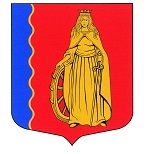 МУНИЦИПАЛЬНОЕ ОБРАЗОВАНИЕ«МУРИНСКОЕ ГОРОДСКОЕ ПОСЕЛЕНИЕ»ВСЕВОЛОЖСКОГО МУНИЦИПАЛЬНОГО РАЙОНАЛЕНИНГРАДСКОЙ ОБЛАСТИАДМИНИСТРАЦИЯПОСТАНОВЛЕНИЕ  06.04.2023                                                                                                   № 125   г. МуриноВ соответствии с Бюджетным кодексом Российской Федерации, Федеральным законом от 6 октября 2003 года 131-ФЗ «Об общих принципах организации местного самоуправления в Российской Федерации», Уставом муниципального образования «Муринское городское поселение» Всеволожского муниципального района Ленинградской области, Положением о бюджетном процессе в муниципальном образовании «Муринское городское поселение» Всеволожского муниципального района Ленинградской области утвержденным решением совета депутатов муниципального образования «Муринское городское поселение» Всеволожского муниципального района ленинградской области от 24.03.2021 № 133, администрация муниципального образования «Муринское городское поселение» Всеволожского муниципального района Ленинградской областиПОСТАНОВЛЯЕТ:Утвердить отчет об исполнении бюджета муниципального образования «Муринское городское поселение» Всеволожского муниципального района Ленинградской области за 1 квартал 2023 года:по доходам согласно Приложению 1 к настоящему постановлению;по расходам согласно Приложению 2 к настоящему постановлению;по источникам финансирования дефицита бюджета согласно 
Приложению 3 к настоящему постановлению.Утвердить отчет о расходовании средств резервного фонда администрации муниципального образования «Муринское городское поселение» Всеволожского муниципального района Ленинградской области за 1 квартал 2023 года согласно Приложению 4 к настоящему постановлению.Принять к сведению информацию о численности и оплате труда муниципальных служащих органов местного самоуправления и работников муниципальных учреждений муниципального образования «Муринское городское поселение» Всеволожского муниципального района Ленинградской области за 1 квартал 2023года согласно Приложению 5 к настоящему постановлению.Начальнику отдела финансового управления – главному бухгалтеру Туманову В.А. направить копию настоящего постановления в совет депутатов муниципального образования «Муринское городское поселение» Всеволожского муниципального района Ленинградской области.Настоящее постановление вступает в силу со дня его официального опубликования.Опубликовать настоящее постановление в газете «Муринская панорама» и на официальном сайте муниципального образования «Муринское городское поселение» Всеволожского муниципального района Ленинградской области в сети Интернет. Контроль за исполнением настоящего постановления возложить на начальника отдела финансового управления – главного бухгалтера Туманова В.А.Глава администрации	              А.Ю. БеловПриложение 1к постановлению администрации муниципальногообразования «Муринское городское поселение»Всеволожского муниципального районаЛенинградской областиот _06.04.2023 №_125Доходы бюджета муниципального образования «Муринское городское поселение» Всеволожского муниципального района Ленинградской области за 
1 квартал 2023 года (рублей)Приложение 2к постановлению администрации муниципальногообразования «Муринское городское поселение»Всеволожского муниципального районаЛенинградской областиот _06.04.2023 №_125	Расходы бюджета муниципального образования «Муринское городское поселение» Всеволожского муниципального района Ленинградской области за 
1 квартал 2023 годаПриложение 3к постановлению администрации муниципальногообразования «Муринское городское поселение»Всеволожского муниципального районаЛенинградской областиот _06.04.2023 №_125	Источники финансирования дефицита бюджета муниципального образования «Муринское городское поселение» Всеволожского муниципального района Ленинградской области за 
1 квартал 2023 года(рублей)Приложение 4к постановлению администрации муниципальногообразования «Муринское городское поселение»Всеволожского муниципального районаЛенинградской областиот _06.04.2023 №_125Отчет о расходовании средств резервного фонда администрации муниципального образования Муринское городское поселение» Всеволожского муниципального района Ленинградской области за 1 квартал  2023 года Приложение 5к постановлению администрации муниципальногообразования «Муринское городское поселение»Всеволожского муниципального районаЛенинградской областиот _06.04.2023 №_125Сведения о численности муниципальных служащих органов местного самоуправления, работников муниципальных учреждений МО «Муринское городское поселение» за 1 квартал 2023 года__________Об утверждении отчета об исполнении бюджета       муниципального образования «Муринское городское поселение» Всеволожского муниципального района Ленинградской области за 1 квартал 2023 годаНаименование показателяКод дохода по бюджетной классификацииУтвержденные бюджетные назначенияна 2023 годИсполнено за 1 квартал 2023 годаНаименование показателяКод дохода по бюджетной классификацииУтвержденные бюджетные назначенияна 2023 годИсполнено за 1 квартал 2023 годаНаименование показателяКод дохода по бюджетной классификацииУтвержденные бюджетные назначенияна 2023 годИсполнено за 1 квартал 2023 годаНаименование показателяКод дохода по бюджетной классификацииУтвержденные бюджетные назначенияна 2023 годИсполнено за 1 квартал 2023 годаНаименование показателяКод дохода по бюджетной классификацииУтвержденные бюджетные назначенияна 2023 годИсполнено за 1 квартал 2023 годаНаименование показателяКод дохода по бюджетной классификацииУтвержденные бюджетные назначенияна 2023 годИсполнено за 1 квартал 2023 годаНаименование показателяКод дохода по бюджетной классификацииУтвержденные бюджетные назначенияна 2023 годИсполнено за 1 квартал 2023 годаДоходы бюджета - всегоX838 728 335,22179 074 403,08в том числе:Налог на доходы физических лиц с доходов, источником которых является налоговый агент, за исключением доходов, в отношении которых исчисление и уплата налога осуществляются в соответствии со статьями 227, 227.1 и 228 Налогового кодекса Российской Федерации (сумма платежа (перерасчеты, недоимка и задолженность по соответствующему платежу, в том числе по отмененному)182 10102010011000110149 569 300,0022 916 918,65Налог на доходы физических лиц с доходов, источником которых является налоговый агент, за исключением доходов, в отношении которых исчисление и уплата налога осуществляются в соответствии со статьями 227, 227.1 и 228 Налогового кодекса Российской Федерации (суммы денежных взысканий (штрафов) по соответствующему платежу согласно законодательству Российской Федерации)182 10102010013000110--3 632,40Налог на доходы физических лиц с доходов, полученных от осуществления деятельности физическими лицами, зарегистрированными в качестве индивидуальных предпринимателей, нотариусов, занимающихся частной практикой, адвокатов, учредивших адвокатские кабинеты, и других лиц, занимающихся частной практикой в соответствии со статьей 227 Налогового кодекса Российской Федерации (сумма платежа (перерасчеты, недоимка и задолженность по соответствующему платежу, в том числе по отмененному)182 10102020011000110--53 630,87Налог на доходы физических лиц с доходов, полученных от осуществления деятельности физическими лицами, зарегистрированными в качестве индивидуальных предпринимателей, нотариусов, занимающихся частной практикой, адвокатов, учредивших адвокатские кабинеты, и других лиц, занимающихся частной практикой в соответствии со статьей 227 Налогового кодекса Российской Федерации (суммы денежных взысканий (штрафов) по соответствующему платежу согласно законодательству Российской Федерации)182 10102020013000110--6,50Налог на доходы физических лиц с доходов, полученных физическими лицами в соответствии со статьей 228 Налогового кодекса Российской Федерации (сумма платежа (перерасчеты, недоимка и задолженность по соответствующему платежу, в том числе по отмененному)182 1010203001100011010 000 000,006 471,94Налог на доходы физических лиц с доходов, полученных физическими лицами в соответствии со статьей 228 Налогового кодекса Российской Федерации (суммы денежных взысканий (штрафов) по соответствующему платежу согласно законодательству Российской Федерации)182 10102030013000110-3 601,02Доходы от уплаты акцизов на дизельное топливо, подлежащие распределению между бюджетами субъектов Российской Федерации и местными бюджетами с учетом установленных дифференцированных нормативов отчислений в местные бюджеты (по нормативам, установленным Федеральным законом о федеральном бюджете в целях формирования дорожных фондов субъектов Российской Федерации)182 10302231010000110700 000,00335 010,39Доходы от уплаты акцизов на моторные масла для дизельных и (или) карбюраторных (инжекторных) двигателей, подлежащие распределению между бюджетами субъектов Российской Федерации и местными бюджетами с учетом установленных дифференцированных нормативов отчислений в местные бюджеты (по нормативам, установленным Федеральным законом о федеральном бюджете в целях формирования дорожных фондов субъектов Российской Федерации)182 10302241010000110-1 374,93Доходы от уплаты акцизов на автомобильный бензин, подлежащие распределению между бюджетами субъектов Российской Федерации и местными бюджетами с учетом установленных дифференцированных нормативов отчислений в местные бюджеты (по нормативам, установленным Федеральным законом о федеральном бюджете в целях формирования дорожных фондов субъектов Российской Федерации)182 10302251010000110800 000,00358 214,67Доходы от уплаты акцизов на прямогонный бензин, подлежащие распределению между бюджетами субъектов Российской Федерации и местными бюджетами с учетом установленных дифференцированных нормативов отчислений в местные бюджеты (по нормативам, установленным Федеральным законом о федеральном бюджете в целях формирования дорожных фондов субъектов Российской Федерации)182 10302261010000110--42 929,85Налог на имущество физических лиц, взимаемый по ставкам, применяемым к объектам налогообложения, расположенным в границах городских поселений (сумма платежа (перерасчеты, недоимка и задолженность по соответствующему платежу, в том числе по отмененному)182 106010301310001104 360 000,00236 572,78Земельный налог с организаций, обладающих земельным участком, расположенным в границах городских поселений182 10606033130000110112 144 000,0035 773 250,15Земельный налог с организаций, обладающих земельным участком, расположенным в границах городских поселений (сумма платежа (перерасчеты, недоимка и задолженность по соответствующему платежу, в том числе по отмененному)182 10606033131000110112 144 000,0035 773 750,15Земельный налог с организаций, обладающих земельным участком, расположенным в границах городских поселений (суммы денежных взысканий (штрафов) по соответствующему платежу согласно законодательству Российской Федерации)182 10606033133000110--500,00Земельный налог с физических лиц, обладающих земельным участком, расположенным в границах городских поселений182 1060604313000011020 000 000,00522 119,28Земельный налог с физических лиц, обладающих земельным участком, расположенным в границах городских поселений (сумма платежа (перерасчеты, недоимка и задолженность по соответствующему платежу, в том числе по отмененному)182 1060604313100011020 000 000,00522 119,28Доходы, получаемые в виде арендной платы за земельные участки, государственная собственность на которые не разграничена и которые расположены в границах городских поселений, а также средства от продажи права на заключение договоров аренды указанных земельных участков001 111050131300001209 155 600,001 114 927,20Доходы, получаемые в виде арендной платы, а также средства от продажи права на заключение договоров аренды за земли, находящиеся в собственности городских поселений (за исключением земельных участков муниципальных бюджетных и автономных учреждений)001 11105025130000120924 400,0035 554,38Доходы от сдачи в аренду имущества, составляющего казну городских поселений (за исключением земельных участков)001 111050751300001203 454 100,00754 490,00Прочие поступления от использования имущества, находящегося в собственности городских поселений (за исключением имущества муниципальных бюджетных и автономных учреждений, а также имущества муниципальных унитарных предприятий, в том числе казенных)001 11109045130000120591 300,0071 525,05Прочие доходы от оказания платных услуг (работ) получателями средств бюджетов городских поселений001 11301995130000130-92 006,79Прочие доходы от компенсации затрат бюджетов городских поселений001 11302995130000130-153 244,95Доходы от продажи земельных участков, находящихся в собственности городских поселений (за исключением земельных участков муниципальных бюджетных и автономных учреждений)001 1140602513000043023 014 100,00-Дотации бюджетам городских поселений на выравнивание бюджетной обеспеченности из бюджетов муниципальных районов001 20216001130000150283 820 100,0085 146 030,00Субсидии бюджетам городских поселений на реализацию мероприятий по стимулированию программ развития жилищного строительства субъектов Российской Федерации001 20225021130000150148 680 955,22-Субсидии бюджетам городских поселений на реализацию программ формирования современной городской среды001 2022555513000015023 000 000,0023 000 000,00Прочие субсидии бюджетам городских поселений001 2022999913000015034 338 500,00-Субвенции бюджетам городских поселений на выполнение передаваемых полномочий субъектов Российской Федерации001 2023002413000015031 680,0031 680,00Субвенции бюджетам городских поселений на осуществление первичного воинского учета на территориях, где отсутствуют военные комиссариаты001 202351181300001503 144 300,00786 075,00Наименование показателяКод расхода по бюджетной классификацииУтвержденные бюджетные назначенияна 2023 годИсполнено за 1 квартал 2023 годаНаименование показателяКод расхода по бюджетной классификацииУтвержденные бюджетные назначенияна 2023 годИсполнено за 1 квартал 2023 годаНаименование показателяКод расхода по бюджетной классификацииУтвержденные бюджетные назначенияна 2023 годИсполнено за 1 квартал 2023 годаНаименование показателяКод расхода по бюджетной классификацииУтвержденные бюджетные назначенияна 2023 годИсполнено за 1 квартал 2023 годаНаименование показателяКод расхода по бюджетной классификацииУтвержденные бюджетные назначенияна 2023 годИсполнено за 1 квартал 2023 годаНаименование показателяКод расхода по бюджетной классификацииУтвержденные бюджетные назначенияна 2023 годИсполнено за 1 квартал 2023 года1345Расходы бюджета - всегоx901 978 435,14114 976 951,28в том числе:Функционирование высшего должностного лица субъекта Российской Федерации и муниципального образования002 0102 0000000000 000 2 977 400,00402 231,38Исполнение функций высшего должностного лица муниципального образования002 0102 1010100140 000 2 977 400,00402 231,38Фонд оплаты труда государственных (муниципальных) органов002 0102 1010100140 121 2 202 500,00314 525,38Иные выплаты персоналу государственных (муниципальных) органов, за исключением фонда оплаты труда002 0102 1010100140 122 109 830,00-Взносы по обязательному социальному страхованию на выплаты денежного содержания и иные выплаты работникам государственных (муниципальных) органов002 0102 1010100140 129 665 070,0087 706,00Функционирование законодательных (представительных) органов государственной власти и представительных органов муниципальных образований002 0103 0000000000 000 14 933 200,001 268 818,60Исполнение функций представительного органа муниципального образования002 0103 1020100140 000 10 433 200,00698 818,60Фонд оплаты труда государственных (муниципальных) органов002 0103 1020100140 121 6 454 162,00449 734,15Взносы по обязательному социальному страхованию на выплаты денежного содержания и иные выплаты работникам государственных (муниципальных) органов002 0103 1020100140 129 1 949 038,0078 364,00Закупка товаров, работ, услуг в сфере информационно-коммуникационных технологий002 0103 1020100140 242 680 000,0073 060,75Прочая закупка товаров, работ и услуг002 0103 1020100140 244 1 350 000,0097 659,70Исполнение функций депутатов представительного органа муниципального образования002 0103 1030100150 000 4 500 000,00570 000,00Иные выплаты государственных (муниципальных) органов привлекаемым лицам002 0103 1030100150 123 3 600 000,00570 000,00Премии и гранты002 0103 1030100150 350 900 000,00-Функционирование Правительства Российской Федерации, высших исполнительных органов государственной власти субъектов Российской Федерации, местных администраций001 0104 0000000000 000 105 490 559,0011 384 370,19Исполнение функций исполнительно -распорядительной власти муниципального образования001 0104 1110100140 000 100 379 759,0010 640 855,16Фонд оплаты труда государственных (муниципальных) органов001 0104 1110100140 121 72 573 659,008 014 855,83Иные выплаты персоналу государственных (муниципальных) органов, за исключением фонда оплаты труда001 0104 1110100140 122 224 200,00-Взносы по обязательному социальному страхованию на выплаты денежного содержания и иные выплаты работникам государственных (муниципальных) органов001 0104 1110100140 129 21 855 141,001 870 992,00Закупка товаров, работ, услуг в сфере информационно-коммуникационных технологий001 0104 1110100140 242 2 740 000,00321 506,40Прочая закупка товаров, работ и услуг001 0104 1110100140 244 1 210 000,0026 811,18Иные межбюджетные трансферты001 0104 1110100140 540 1 626 759,00406 689,75Уплата прочих налогов, сборов001 0104 1110100140 852 50 000,00-Уплата иных платежей001 0104 1110100140 853 100 000,00-Исполнение функций главы местной администрации исполнительно-распорядительного органа муниципального образования001 0104 1120100140 000 5 110 800,00743 515,03Фонд оплаты труда государственных (муниципальных) органов001 0104 1120100140 121 3 925 800,00593 324,03Взносы по обязательному социальному страхованию на выплаты денежного содержания и иные выплаты работникам государственных (муниципальных) органов001 0104 1120100140 129 1 185 000,00150 191,00Обеспечение деятельности финансовых, налоговых и таможенных органов и органов финансового (финансово-бюджетного) надзора002 0106 0000000000 000 7 080 000,001 613 359,06Исполнение функций Контрольно-счетной палаты муниципального образования "Муринское городское поселение" Всеволожского муниципального района Ленинградской области002 0106 1210100140 000 7 080 000,001 613 359,06Фонд оплаты труда государственных (муниципальных) органов002 0106 1210100140 121 4 703 900,00703 671,56Взносы по обязательному социальному страхованию на выплаты денежного содержания и иные выплаты работникам государственных (муниципальных) органов002 0106 1210100140 129 1 420 600,00169 521,00Закупка товаров, работ, услуг в сфере информационно-коммуникационных технологий002 0106 1210100140 242 635 500,00440 550,00Прочая закупка товаров, работ и услуг002 0106 1210100140 244 320 000,00299 616,50Обеспечение проведения выборов и референдумов001 0107 0000000000 000 518 400,00-Муниципальная программа "Устойчивое общественное развитие в муниципальном образовании "Муринское городское поселение" Всеволожского муниципального района Ленинградской области"001 0107 2500000000 000 518 400,00-Мероприятия по развитию материально-технической базы для обеспечение проведения выборов и референдумов001 0107 2540200020 000 518 400,00-Закупка товаров, работ, услуг в сфере информационно-коммуникационных технологий001 0107 2540200020 242 207 920,00-Прочая закупка товаров, работ и услуг001 0107 2540200020 244 310 480,00-Резервные фонды001 0111 0000000000 000 800 000,00-Резервный фонд муниципального образования001 0111 1150000000 000 800 000,00-Резервный фонд001 0111 1150100010 000 800 000,00-Резервные средства001 0111 1150100010 870 800 000,00-Другие общегосударственные вопросы001 0113 0000000000 000 73 379 800,009 862 307,47Непрограммные расходы для обеспечение деятельности исполнительно -распорядительной власти муниципального образования001 0113 1140000000 000 4 451 000,003 145,64Исполнение судебных актов, вступивших в законную силу, по искам к органам местного самоуправления001 0113 1140100040 000 3 300 000,00667,00Исполнение судебных актов Российской Федерации и мировых соглашений по возмещению причиненного вреда001 0113 1140100040 831 3 300 000,00667,00Оплата государственной пошлины, членских и иных взносов, административных штрафов, пеней, прочих налогов, сборов и иных платежей в рамках непрограммных расходов ОМСУ001 0113 1140100050 000 1 151 000,002 478,64Исполнение судебных актов Российской Федерации и мировых соглашений по возмещению причиненного вреда001 0113 1140100050 831 50 000,00-Уплата налога на имущество организаций и земельного налога001 0113 1140100050 851 800 000,00-Уплата иных платежей001 0113 1140100050 853 301 000,002 478,64Обеспечение деятельности подведомственных учреждений001 0113 1170000000 000 60 337 500,009 817 948,53Обеспечение деятельности муниципальных казенных учреждений муниципального образования "Муринское городское поселение" Всеволожского муниципального района Ленинградской области001 0113 1170100160 000 60 337 500,009 817 948,53Фонд оплаты труда учреждений001 0113 1170100160 111 30 375 800,004 140 126,92Иные выплаты персоналу учреждений, за исключением фонда оплаты труда001 0113 1170100160 112 70 000,00-Взносы по обязательному социальному страхованию на выплаты по оплате труда работников и иные выплаты работникам учреждений001 0113 1170100160 119 9 173 490,00970 999,60Закупка товаров, работ, услуг в сфере информационно-коммуникационных технологий001 0113 1170100160 242 1 131 300,00111 834,40Прочая закупка товаров, работ и услуг001 0113 1170100160 244 19 054 910,004 532 881,02Закупка энергетических ресурсов001 0113 1170100160 247 520 000,0062 106,59Уплата налога на имущество организаций и земельного налога001 0113 1170100160 851 6 700,00-Уплата прочих налогов, сборов001 0113 1170100160 852 3 800,00-Уплата иных платежей001 0113 1170100160 853 1 500,00-Муниципальная программа "Управление муниципальным имуществом, финансами и муниципальной службой муниципального образования "Муринское городское поселение"001 0113 2400000000 000 1 879 900,0026 500,00Вовлечение в хозяйственный оборот имущества и сокращению количества неиспользуемых объектов, находящихся в казне муниципального образования001 0113 2440100010 000 30 000,00-Прочая закупка товаров, работ и услуг001 0113 2440100010 244 30 000,00-Организация профессионального развития муниципальных служащих, внедрение современных технологий и повышение мотивации муниципальных служащих муниципального образования001 0113 2440200010 000 200 000,0016 500,00Прочая закупка товаров, работ и услуг001 0113 2440200010 244 200 000,0016 500,00Осуществление расходов связанных с охраной труда001 0113 2440200030 000 228 800,00-Прочая закупка товаров, работ и услуг001 0113 2440200030 244 228 800,00-Мероприятия по обеспечению сохранности архивного фонда001 0113 2440300010 000 171 100,0010 000,00Прочая закупка товаров, работ и услуг001 0113 2440300010 244 171 100,0010 000,00Мероприятия по информатизации, по комплектованию и улучшению материально технической базы архивного фонда001 0113 2440300020 000 1 250 000,00-Прочая закупка товаров, работ и услуг001 0113 2440300020 244 1 250 000,00-Муниципальная программа "Устойчивое общественное развитие в муниципальном образовании "Муринское городское поселение" Всеволожского муниципального района Ленинградской области"001 0113 2500000000 000 601 000,00-Развитие и обеспечение функционирования технологической инфраструктуры органов исполнительной власти001 0113 2540100010 000 601 000,00-Прочая закупка товаров, работ и услуг001 0113 2540100010 244 600 000,00-Закупка товаров, работ, услуг в целях создания, развития, эксплуатации и вывода из эксплуатации государственных информационных систем001 0113 2540100010 246 1 000,00-Муниципальная программа "Адресная социальная поддержка жителей муниципального образования "Муринское городское поселение" Всеволожского муниципального района Ленинградской области"001 0113 2600000000 000 697 000,00-Приобретение подарочной и цветочной продукции001 0113 2640200020 000 400 000,00-Прочая закупка товаров, работ и услуг001 0113 2640200020 244 400 000,00-Ежегодная стипендия главы администрации обучающимся общеобразовательных учреждений001 0113 2640200050 000 297 000,00-Стипендии001 0113 2640200050 340 297 000,00-Муниципальная программа "Стимулирование экономической активности на территории муниципального образования «Муринское городское поселение» Всеволожского муниципального района Ленинградской области»001 0113 2800000000 000 5 413 400,0014 713,30Развитие системы стратегического планирования социально-экономического развития муниципального образования001 0113 2840300010 000 5 000 000,00-Прочая закупка товаров, работ и услуг001 0113 2840300010 244 5 000 000,00-Обеспечение продовольственной безопасности муниципального образования001 0113 2840300030 000 413 400,0014 713,30Прочая закупка товаров, работ и услуг001 0113 2840300030 244 413 400,0014 713,30НАЦИОНАЛЬНАЯ ОБОРОНА001 0200 0000000000 000 3 144 300,00407 354,32Осуществление переданных полномочий Российской Федерации в области осуществление первичного воинского учета на территориях, где отсутствуют военные комиссариаты001 0203 1130000000 000 3 144 300,00407 354,32Исполнение функций на осуществление первичного воинского учета на территориях, где отсутствуют военные комиссариаты001 0203 1130151180 000 3 144 300,00407 354,32Фонд оплаты труда государственных (муниципальных) органов001 0203 1130151180 121 2 414 909,00334 680,32Взносы по обязательному социальному страхованию на выплаты денежного содержания и иные выплаты работникам государственных (муниципальных) органов001 0203 1130151180 129 729 391,0072 674,00НАЦИОНАЛЬНАЯ БЕЗОПАСНОСТЬ И ПРАВООХРАНИТЕЛЬНАЯ ДЕЯТЕЛЬНОСТЬ001 0300 0000000000 000 7 261 680,00215 711,10Гражданская оборона001 0309 0000000000 000 6 365 000,00215 711,10Муниципальная программа "Обеспечение безопасности на территории муниципального образования "Муринское городское поселение"001 0309 2100000000 000 6 365 000,00215 711,10Проведение мероприятий по созданию, развитию и сопровождению подсистемы обеспечения общественной безопасности, правопорядка001 0309 2140200010 000 145 000,00-Закупка товаров, работ, услуг в сфере информационно-коммуникационных технологий001 0309 2140200010 242 145 000,00-Внеплановые и неотложные мероприятия по предупреждению и ликвидации чрезвычайных ситуаций и последствий стихийных бедствий001 0309 2140200030 000 100 000,00-Прочая закупка товаров, работ и услуг001 0309 2140200030 244 100 000,00-Мероприятия по сохранению, модернизации и развитию материально-технической базы001 0309 2140200040 000 1 030 000,00-Прочая закупка товаров, работ и услуг001 0309 2140200040 244 1 030 000,00-Содержание аварийно-спасательных формирований001 0309 2140200060 000 225 000,00-Прочая закупка товаров, работ и услуг001 0309 2140200060 244 225 000,00-Разработка проекта организации видеонаблюдения, сопряжению и выводу видеосигналов с камер001 0309 2140600010 000 3 400 000,00-Субсидии бюджетным учреждениям на иные цели001 0309 2140600010 612 3 400 000,00-Оказание услуг по профилактике терроризма и экстремизма, поддержания общественной безопасности001 0309 2140800010 000 1 465 000,00215 711,10Прочая закупка товаров, работ и услуг001 0309 2140800010 244 1 465 000,00215 711,10Защита населения и территории от чрезвычайных ситуаций природного и техногенного характера, пожарная безопасность001 0310 0000000000 000 865 000,00-Муниципальная программа "Обеспечение безопасности на территории муниципального образования "Муринское городское поселение"001 0310 2100000000 000 865 000,00-Проведение мероприятий по обеспечению и поддержанию в постоянной готовности системы пожарной безопасности001 0310 2140100010 000 865 000,00-Прочая закупка товаров, работ и услуг001 0310 2140100010 244 865 000,00-Другие вопросы в области национальной безопасности и правоохранительной деятельности001 0314 0000000000 000 31 680,00-Исполнение органами местного самоуправления муниципальных образований отдельных государственных полномочий Ленинградской области в сфере административных правоотношений за счет средств областного бюджета001 0314 1110171340 000 31 680,00-Прочая закупка товаров, работ и услуг001 0314 1110171340 244 31 680,00-НАЦИОНАЛЬНАЯ ЭКОНОМИКА001 0400 0000000000 000 180 285 087,707 242 278,90Транспорт001 0408 0000000000 000 1 000,00-Муниципальная программа "Развитие и функционирование дорожно-транспортного комплекса муниципального образования "Муринское городское поселение"001 0408 2200000000 000 1 000,00-Мероприятия по организации транспортного обслуживания населения001 0408 2240200010 000 1 000,00-Прочая закупка товаров, работ и услуг001 0408 2240200010 244 1 000,00-Дорожное хозяйство (дорожные фонды)001 0409 0000000000 000 170 466 887,707 231 778,90Муниципальная программа "Развитие и функционирование дорожно-транспортного комплекса муниципального образования "Муринское городское поселение"001 0409 2200000000 000 170 466 887,707 231 778,90Стимулирование программ развития жилищного строительства субъектов Российской Федерации001 0409 221F150210 000 156 506 268,66-Субсидии на осуществление капитальных вложений в объекты капитального строительства государственной (муниципальной) собственности бюджетным учреждениям001 0409 221F150210 464 156 506 268,66-Мероприятия, направленные на достижение целей проектов001 0409 2280000000 000 13 960 619,047 231 778,90Строительство, реконструкция, ремонт и содержание автомобильных дорог общего пользования001 0409 2280200030 000 13 960 619,047 231 778,90Субсидии бюджетным учреждениям на иные цели001 0409 2280200030 612 13 960 619,047 231 778,90Другие вопросы в области национальной экономики001 0412 0000000000 000 9 817 200,0010 500,00Муниципальная программа "Управление муниципальным имуществом, финансами и муниципальной службой муниципального образования "Муринское городское поселение"001 0412 2400000000 000 5 522 700,0010 500,00Вовлечение в хозяйственный оборот имущества и сокращению количества неиспользуемых объектов, находящихся в казне муниципального образования001 0412 2440100010 000 5 522 700,0010 500,00Прочая закупка товаров, работ и услуг001 0412 2440100010 244 5 522 700,0010 500,00Муниципальная программа "Архитектура, градостроительство и благоустройство в муниципальном образование "Муринское городское поселение" Всеволожского муниципального района Ленинградской области"001 0412 2700000000 000 4 244 500,00-Разработка документа территориального планирования001 0412 2740100010 000 30 000,00-Прочая закупка товаров, работ и услуг001 0412 2740100010 244 30 000,00-Разработка документа градостроительного зонирования001 0412 2740100020 000 1 304 500,00-Прочая закупка товаров, работ и услуг001 0412 2740100020 244 1 304 500,00-Разработка документов по планировке территории001 0412 2740100030 000 2 910 000,00-Прочая закупка товаров, работ и услуг001 0412 2740100030 244 2 910 000,00-Муниципальная программа "Стимулирование экономической активности на территории муниципального образования «Муринское городское поселение» Всеволожского муниципального района Ленинградской области»001 0412 2800000000 000 50 000,00-Проведение конкурсов среди субъектов МСП001 0412 2840200010 000 50 000,00-Премии и гранты001 0412 2840200010 350 50 000,00-ЖИЛИЩНО-КОММУНАЛЬНОЕ ХОЗЯЙСТВО001 0500 0000000000 000 450 311 484,4478 980 531,99Жилищное хозяйство001 0501 0000000000 000 775 207,92174 109,84Муниципальная программа "Управление муниципальным имуществом, финансами и муниципальной службой муниципального образования "Муринское городское поселение"001 0501 2400000000 000 775 207,92174 109,84Осуществление расходов связанных с владением, пользованием и распоряжением имущества001 0501 2440100020 000 775 207,92174 109,84Прочая закупка товаров, работ и услуг001 0501 2440100020 244 720 921,92133 732,01Закупка энергетических ресурсов001 0501 2440100020 247 54 286,0040 377,83Коммунальное хозяйство001 0502 0000000000 000 10 952 248,40266 299,54Муниципальная программа "Устойчивое функционирование и развитие коммунальной инфраструктуры и повышение энергоэффективности в муниципальном образовании "Муринское городское поселение"001 0502 2300000000 000 10 952 248,40266 299,54Работы по реконструкции трансформаторной подстанции №13 в рамках подпрограммы «Энергетика Ленинградской области» государственной программы Ленинградской области "Обеспечение устойчивого функционирования и развития коммунальной и инженерной инфраструктуры и повышение энергоэффективности в Ленинградской области"001 0502 2340300030 000 1 385 948,40-Бюджетные инвестиции в объекты капитального строительства государственной (муниципальной) собственности001 0502 2340300030 414 1 385 948,40-Строительство, реконструкция, реновация, ремонт, содержание и приобретение объектов коммунальной и инженерной инфраструктуры001 0502 2340400020 000 2 853 000,00-Прочая закупка товаров, работ и услуг001 0502 2340400020 244 2 853 000,00-Разработка муниципальной целевой программы в области энергосбережения и повышения энергетической эффективности МО "Муринское городское поселение"001 0502 2340400040 000 218 000,00-Прочая закупка товаров, работ и услуг001 0502 2340400040 244 218 000,00-Услуга по созданию технической возможности технологического присоединения к электрическим сетям001 0502 2340400060 000 378 000,00266 299,54Прочая закупка товаров, работ и услуг001 0502 2340400060 244 378 000,00266 299,54Проектирование и прохождение экспертиз001 0502 2340500010 000 6 117 300,00-Прочая закупка товаров, работ и услуг001 0502 2340500010 244 6 117 300,00-Благоустройство001 0503 0000000000 000 180 716 128,1239 859 937,61Непрограммные расходы органов исполнительно-распорядительной власти муниципального образования "Муринское городское поселение" Всеволожского муниципального района Ленинградской области001 0503 1100000000 000 91 345 100,0015 391 837,61Уличное освещение001 0503 1163200010 000 9 000 000,003 040 072,61Прочая закупка товаров, работ и услуг001 0503 1163200010 244 1 051 809,00-Закупка энергетических ресурсов001 0503 1163200010 247 7 948 191,003 040 072,61Обеспечение деятельности подведомственных учреждений001 0503 1170000000 000 82 345 100,0012 351 765,00Субсидии бюджетным учреждениям на финансовое обеспечение государственного (муниципального) задания на оказание государственных (муниципальных) услуг001 0503 1170100170 000 82 345 100,0012 351 765,00Субсидии бюджетным учреждениям на финансовое обеспечение государственного (муниципального) задания на оказание государственных (муниципальных) услуг (выполнение работ)001 0503 1170100170 611 82 345 100,0012 351 765,00Муниципальная программа «Благоустройство в муниципальном образовании «Муринское городское поселение»001 0503 2900000000 000 89 371 028,1224 468 100,00Реализация программы формирования современной городской среды001 0503 291F255550 000 24 468 100,0024 468 100,00Субсидии бюджетным учреждениям на иные цели001 0503 291F255550 612 24 468 100,0024 468 100,00Проектирование, строительный (технический) надзор, авторский и объектов благоустройства территории для программы ФКГС001 0503 2940100010 000 3 703 600,00-Субсидии бюджетным учреждениям на иные цели001 0503 2940100010 612 3 703 600,00-Развитие общественной инфраструктуры муниципального значения городских поселений"001 0503 29402S4840 000 5 263 157,90-Субсидии бюджетным учреждениям на иные цели001 0503 29402S4840 612 5 263 157,90-Благоустройство территории муниципального образования001 0503 2940300010 000 55 725 000,00-Субсидии бюджетным учреждениям на иные цели001 0503 2940300010 612 55 725 000,00-Мероприятия, направленные на достижение целей проектов001 0503 2980000000 000 211 170,22-Софинансирование реализация комплекса мероприятий по борьбе с борщевиком Сосновского на территориях муниципального образования001 0503 29801S4310 000 211 170,22-Субсидии бюджетным учреждениям на иные цели001 0503 29801S4310 612 211 170,22-Другие вопросы в области жилищно-коммунального хозяйства001 0505 0000000000 000 257 867 900,0038 680 185,00Обеспечение деятельности подведомственных учреждений001 0505 1170000000 000 257 867 900,0038 680 185,00Субсидии бюджетным учреждениям на финансовое обеспечение государственного (муниципального) задания на оказание государственных (муниципальных) услуг001 0505 1170100170 000 257 867 900,0038 680 185,00Субсидии бюджетным учреждениям на финансовое обеспечение государственного (муниципального) задания на оказание государственных (муниципальных) услуг (выполнение работ)001 0505 1170100170 611 257 867 900,0038 680 185,00ОХРАНА ОКРУЖАЮЩЕЙ СРЕДЫ001 0600 0000000000 000 31 000 000,00-Другие вопросы в области охраны окружающей среды001 0605 0000000000 000 31 000 000,00-Муниципальная программа "Обеспечение безопасности на территории муниципального образования "Муринское городское поселение"001 0605 2100000000 000 31 000 000,00-Софинансирование местного бюджета на мероприятия по ликвидации несанкционированных свалок в рамках подпрограммы "Обращение с отходами" государственной программы Ленинградской области "Охрана окружающей среды Ленинградской области"001 0605 21404S4880 000 31 000 000,00-Прочая закупка товаров, работ и услуг001 0605 21404S4880 244 31 000 000,00-ОБРАЗОВАНИЕ001 0700 0000000000 000 6 134 924,001 190 364,00Молодежная политика001 0707 0000000000 000 6 134 924,001 190 364,00Муниципальная программа "Развитие молодежной политики, межнациональных и межконфессионных отношений в муниципальном образовании "Муринское городское поселение"001 0707 3100000000 000 6 134 924,001 190 364,00Организация и проведение мероприятий по гражданско-патриотическому и духовно-нравственному воспитанию молодежи, содействие самореализации молодёжи001 0707 3140100010 000 973 462,0051 333,00Прочая закупка товаров, работ и услуг001 0707 3140100010 244 973 462,0051 333,00Проведение мероприятий по развитию коворкинг-центра001 0707 3140100020 000 4 726 124,001 139 031,00Прочая закупка товаров, работ и услуг001 0707 3140100020 244 4 726 124,001 139 031,00Проведение мероприятий по обеспечения летней занятости несовершеннолетних001 0707 3140100030 000 435 338,00-Фонд оплаты труда учреждений001 0707 3140100030 111 319 000,00-Взносы по обязательному социальному страхованию на выплаты по оплате труда работников и иные выплаты работникам учреждений001 0707 3140100030 119 96 338,00-Прочая закупка товаров, работ и услуг001 0707 3140100030 244 20 000,00-КУЛЬТУРА, КИНЕМАТОГРАФИЯ001 0800 0000000000 000 6 980 600,00948 263,47Культура001 0801 0000000000 000 6 980 600,00948 263,47Муниципальная программа "Развитие культуры в муниципальном образовании "Муринское городское поселение"001 0801 3000000000 000 6 980 600,00948 263,47Проведение тематических, календарных праздников, траурных митингов и возложения венков и цветов к мемориалам001 0801 3040100010 000 5 952 100,00812 310,00Прочая закупка товаров, работ и услуг001 0801 3040100010 244 5 952 100,00812 310,00Обеспечение деятельности творческих коллективов001 0801 3040100020 000 146 000,00-Прочая закупка товаров, работ и услуг001 0801 3040100020 244 146 000,00-Расходы на содержание и проведение мероприятий001 0801 3040100050 000 30 000,0028 934,20Прочая закупка товаров, работ и услуг001 0801 3040100050 244 30 000,0028 934,20Организация выставочной деятельности.001 0801 3040100060 000 300 000,00-Прочая закупка товаров, работ и услуг001 0801 3040100060 244 300 000,00-Формирование книжного фонда001 0801 3040200010 000 400 310,0016 259,27Прочая закупка товаров, работ и услуг001 0801 3040200010 244 400 310,0016 259,27Проведение библиотечных мероприятий.001 0801 3040200020 000 37 500,00-Прочая закупка товаров, работ и услуг001 0801 3040200020 244 37 500,00-Обеспечение деятельности библиотеки001 0801 3040200030 000 114 690,0090 760,00Прочая закупка товаров, работ и услуг001 0801 3040200030 244 114 690,0090 760,00СОЦИАЛЬНАЯ ПОЛИТИКА001 1000 0000000000 000 4 589 000,00242 538,00Пенсионное обеспечение001 1001 0000000000 000 2 000 000,00242 538,00Непрограммные расходы для обеспечение деятельности исполнительно -распорядительной власти муниципального образования001 1001 1140000000 000 2 000 000,00242 538,00Доплаты к пенсиям государственных служащих субъектов РФ и муниципальных служащих001 1001 1140300010 000 2 000 000,00242 538,00Иные пенсии, социальные доплаты к пенсиям001 1001 1140300010 312 2 000 000,00242 538,00Социальное обеспечение населения001 1003 0000000000 000 789 000,00-Муниципальная программа "Адресная социальная поддержка жителей муниципального образования "Муринское городское поселение" Всеволожского муниципального района Ленинградской области"001 1003 2600000000 000 789 000,00-Оказание единовременной материальной помощи в денежной форме малоимущим и социально незащищенным категориям населения, премирование по распоряжению главы администрации вне системы оплаты труда001 1003 2640100010 000 343 000,00-Иные выплаты населению001 1003 2640100010 360 343 000,00-Оказание мер поддержки, в том числе денежные выплаты отдельным категориям граждан001 1003 2640200010 000 200 000,00-Пособия, компенсации и иные социальные выплаты гражданам, кроме публичных нормативных обязательств001 1003 2640200010 321 200 000,00-Единовременная выплата, предоставляемая при присвоении звания «Почетный гражданин муниципального образования»001 1003 2640200030 000 50 000,00-Иные выплаты населению001 1003 2640200030 360 50 000,00-Ежегодная выплата Почетным гражданам муниципального образования»001 1003 2640200040 000 196 000,00-Иные выплаты населению001 1003 2640200040 360 196 000,00-Охрана семьи и детства001 1004 0000000000 000 300 000,00-Муниципальная программа "Адресная социальная поддержка жителей муниципального образования "Муринское городское поселение" Всеволожского муниципального района Ленинградской области"001 1004 2600000000 000 300 000,00-Обеспечение жильем молодых семей ведомственной целевой программы «Оказание государственной поддержки гражданам в обеспечении жильем и оплате жилищно-коммунальных услуг» государственной программы Российской Федерации001 1004 2640300010 000 300 000,00-Субсидии гражданам на приобретение жилья001 1004 2640300010 322 300 000,00-Другие вопросы в области социальной политики001 1006 0000000000 000 1 500 000,00-Муниципальная программа "Стимулирование экономической активности на территории муниципального образования «Муринское городское поселение» Всеволожского муниципального района Ленинградской области»001 1006 2800000000 000 1 500 000,00-Проведение конкурсов среди субъектов МСП001 1006 2840200010 000 1 500 000,00-Субсидии (гранты в форме субсидий), не подлежащие казначейскому сопровождению001 1006 2840200010 633 1 500 000,00-ФИЗИЧЕСКАЯ КУЛЬТУРА И СПОРТ001 1100 0000000000 000 1 367 000,00360 072,80Другие вопросы в области физической культуры и спорта001 1105 0000000000 000 1 367 000,00360 072,80Муниципальная программа "Развитие физической культуры и массового спорта, туризма в муниципальном образовании "Муринское городское поселение"001 1105 3200000000 000 1 367 000,00360 072,80Организация и проведение официальных физкультурно-оздоровительных и спортивных мероприятий среди населения на территории муниципального образования001 1105 3240100010 000 460 000,00226 317,64Прочая закупка товаров, работ и услуг001 1105 3240100010 244 460 000,00226 317,64Проведение мероприятий по участию команд муниципального образования и представителей в спортивных мероприятиях001 1105 3240100020 000 84 000,00-Прочая закупка товаров, работ и услуг001 1105 3240100020 244 84 000,00-Обеспечение работы спортивных секций и физкультурно-оздоровительной работы001 1105 3240100030 000 252 000,009 600,00Прочая закупка товаров, работ и услуг001 1105 3240100030 244 252 000,009 600,00Проведение мероприятий по содержанию спортивных объектов, развитие спортивной инфраструктуры, укрепление материально технической базы001 1105 3240100040 000 144 000,00124 155,16Прочая закупка товаров, работ и услуг001 1105 3240100040 244 144 000,00124 155,16Награждение и премирование001 1105 3240100050 000 60 000,00-Прочая закупка товаров, работ и услуг001 1105 3240100050 244 60 000,00-Проведение мероприятий по организации и проведению мероприятий туристической направленности001 1105 3240200010 000 307 000,00-Прочая закупка товаров, работ и услуг001 1105 3240200010 244 307 000,00-Проведение мероприятий по участию команд, команд, коллективов, делегаций, представителей в мероприятиях001 1105 3240200020 000 60 000,00-Прочая закупка товаров, работ и услуг001 1105 3240200020 244 60 000,00-СРЕДСТВА МАССОВОЙ ИНФОРМАЦИИ001 1200 0000000000 000 5 725 000,00858 750,00Периодическая печать и издательства001 1202 0000000000 000 5 725 000,00858 750,00Обеспечение деятельности подведомственных учреждений001 1202 1170000000 000 5 725 000,00858 750,00Субсидии бюджетным учреждениям на финансовое обеспечение государственного (муниципального) задания на оказание государственных (муниципальных) услуг001 1202 1170100170 000 5 725 000,00858 750,00Субсидии бюджетным учреждениям на финансовое обеспечение государственного (муниципального) задания на оказание государственных (муниципальных) услуг (выполнение работ)001 1202 1170100170 611 5 725 000,00858 750,00Результат исполнения бюджета (дефицит / профицит)x-63 250 099,9264 097 451,80 Наименование показателяКод источника финансирования дефицита бюджета по бюджетной классификацииУтвержденные бюджетные назначения на 2023 годИсполнено за 1 квартал 2023 года Наименование показателяКод источника финансирования дефицита бюджета по бюджетной классификацииУтвержденные бюджетные назначения на 2023 годИсполнено за 1 квартал 2023 года Наименование показателяКод источника финансирования дефицита бюджета по бюджетной классификацииУтвержденные бюджетные назначения на 2023 годИсполнено за 1 квартал 2023 года Наименование показателяКод источника финансирования дефицита бюджета по бюджетной классификацииУтвержденные бюджетные назначения на 2023 годИсполнено за 1 квартал 2023 года Наименование показателяКод источника финансирования дефицита бюджета по бюджетной классификацииУтвержденные бюджетные назначения на 2023 годИсполнено за 1 квартал 2023 года Наименование показателяКод источника финансирования дефицита бюджета по бюджетной классификацииУтвержденные бюджетные назначения на 2023 годИсполнено за 1 квартал 2023 года1345Источники финансирования дефицита бюджета - всегоx63 250 099,20- 64 097 451,80в том числе:источники внутреннего финансирования бюджетаx--источники внешнего финансирования бюджетаx--Изменение остатков средств на счетах по учету средств бюджета000 0105000000000000063 250 099,20- 64 097 451,80увеличение остатков средств000 01050000000000500-838 728 335,22-188 662 165,56Увеличение прочих остатков денежных средств бюджетов сельских поселений001 01050201130000510-838 728 335.22-188 662 165,56уменьшение остатков средств000 01050000000000600901 978 435.14124 564 713,76Уменьшение прочих остатков денежных средств бюджетов сельских поселений001 01050201130000610901 978 435.14124 564 713,76(руб.)№ п/пНаименование получателяРПрУточненный план на 2023 годВыделено пораспоряжению администрациифактически израсходованохххх800 000,000,000,00ИТОГО800 000,000,000,00Наименование учреждения Среднесписочная численность работников (чел.)Фактические расходы на заработную плату работников за отчетный период (тыс. руб.)Муниципальные служащие  органов местного самоуправления3613 368.9Не муниципальные служащие (аппарат совета депутатов)3636,4Муниципальные должности 31 264,0Работники муниципальных учреждений9119 713,0